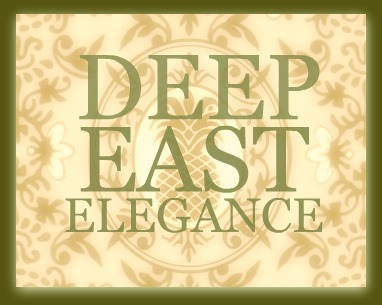  FACT SHEET Stephen F. Austin State University Hospitality Administration Program Presents ‘Deep East Elegance’ About the SFA Hospitality Administration Program: The Program resides with in the SFA School of Human Sciences. Majors in the Program include an emphasis in three specific focus areas: 1. Hotel and Restaurant Management 2. Social and Corporate Event Planning 3. Cruise Line Management The Program offers courses in: 1. Principles of Food Science 2. Management in Meal Production 3. Travel and Tourism 4. Club Management 5. Hospitality Law 6. Purchasing in the Hospitality Industry 7. Hospitality Financial Management 8. Conventions and Meeting Planning Dr. Chay Runnels serves as the coordinator of the Program. The Program is involved with University and National hospitality organizations: 1. The SFA Hospitality Administration Society 2. The National Restaurant Association 3. American Hotel and Lodging Association 4. American School Food Service Association5. Texas Travel Industry Association-More-About ‘Deep East Elegance’: The Event will be held on April 13, 2012. The Event will begin at 6:00 p.m. and end approximately at 10 p.m. The Event will take place at Mast Hall in Nacogdoches, Texas. The Hospitality Administration Program made approximately $6 thousand last year for the student planned and operated event. All proceeds from the Event benefit student and faculty enrichment programs for those involved in the Hospitality Administration Program. The Event will feature musical entertainment. The Event will feature both a silent and loud auction. The Event requires cocktail/evening/business-casual attire -###-